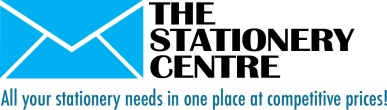 We are searching for a motivated Accounting Assistant who has a strong knowledge of accounting principles and excellent time management skills. You possess excellent verbal & written communication skills, are trustworthy, efficient & organized.You have a passion for excellence, are a team player & have a great work ethic. As our Accounting Assistant You will be Responsible For:Conducting monthly reconciliations for all bank accountsCompleting & submitting government filingsEntering financial transactions in the company’s ERP systemAssisting with reconciling inventory discrepanciesPreparing reports Conducting periodic reconciliations of all accounts to ensure accuracyTagging & monitoring fixed assetsProviding information to the external accountant who creates the company’s financial statementsAssembling information for external auditors for the annual auditCreating costing spreadsheetsMaintaining the chart of accountsQualificationsBachelor of Science Degree in AccountingA minimum of 3 years experience in the accounting fieldAdvanced computer skills, specifically Excel